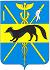 АДМИНИСТРАЦИЯБОГУЧАРСКОГО МУНИЦИПАЛЬНОГО РАЙОНАВОРОНЕЖСКОЙ ОБЛАСТИПОСТАНОВЛЕНИЕот «26» сентября 2022 года № 645г. БогучарО внесении изменений в постановление администрации Богучарского муниципального района от 04.03.2019 № 144 «Об утверждении муниципальной программы Богучарского муниципального района Воронежской области «Развитие образования, физической культуры и спорта Богучарского муниципального района» В соответствии со статьей 179 Бюджетного кодекса Российской Федерации, постановлением администрации Богучарского муниципального района от 30.10.2013 № 829 «О порядке разработки, реализации и оценки эффективности муниципальных программ Богучарского муниципального района», распоряжением администрации Богучарского муниципального района от 28.12.2018 № 340-р «Об утверждении перечня муниципальных программ Богучарского муниципального района Воронежской области», актуализацией объемов финансирования администрация Богучарского муниципального района п о с т а н о в л я е т:1. Внести в постановление администрации Богучарского муниципального района от 04.03.2019 № 144 «Об утверждении муниципальной программы Богучарского муниципального района Воронежской области «Развитие образования, физической культуры и спорта Богучарского муниципального района» следующие изменения: 1.1. Мероприятие 1.2.9. основного мероприятия 1.2.«Развитие общего образования» подпрограммы 1 «Развитие дошкольного, общего, дополнительного образования и воспитания детей и молодежи» изложить в следующей редакции: «Мероприятие 1.2.9. «Организация бесплатного горячего питания обучающихся, получающих начальное общее образование в муниципальных образовательных организациях».Сроки реализации мероприятия: 2020 - 2025 годы.Общий объем бюджетных ассигнований: 2022 год:- федеральный бюджет – 13 913 080 руб.;- областной бюджет – 2 264 920 руб.;- муниципальный бюджет – 35 000 руб. Итого: 16 213 000 руб. 2023 год:- федеральный бюджет – 13 729 500 руб.;- областной бюджет – 2 235 000 руб.;- муниципальный бюджет – 40 000 руб. Итого: 16 004 500 руб. 2024 год:- федеральный бюджет – 14 144 200 руб.;- областной бюджет – 2 302 600 руб.;- муниципальный бюджет – 41 000 руб.Итого: 16 487 800 руб.».2. Контроль за исполнением настоящего постановления оставляю за собой.Глава Богучарского муниципального районаВ.В. Кузнецов 